M ĚSTO J ESENÍK MĚSTSKÝ	ÚŘAD J ES EN ÍK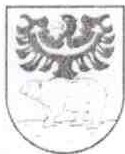 Oddělení majetkuČ.j.: MJ/01951/2020/OM/ŠtrVyi·izuje/telefon: Anna Štrbová/584 498 187Jeseník, dne 14.01.2020Vlastiv ědn é mu zeum Jesenicka, p.o. Zámecké náměstí 1790 01 JeseníkIČ 64095410Ozn ámení o zvýšení nájmuPředmět nájmu: nebytový prostor č. 81 na ulici Priessnitzova č.p. 175 v Jese níku, parc. č. 1375 v l<.ú. JeseníkPronajímatel podle Smlouvy o náJmu nebytových prostor ze dne 25. 05. 2009 zvyšuje nájemnéo koeficient 2,8 o/o vyjadřující průměrnou roční míru inílace v roce 2019 zveřejněnou Českým sta­ tistickým úřadem.Měsíční ná jem né ke 31. 12. 2019:Měsíční nájemné od 01. O1. 2020:Měsíční nájemné: Měsíční zálohy na služby: Měsíční předpis celkem:534,- Kč549,- Kč549,- Kč2.025,- Kč2.574,- KčÚhradu proveďte na účet číslo: Variabilní symbol:Splatnost:27528841/01002769měsíčně k 20. drn daného měs1ceV případě, že  jste již uhradili  nájemné na měsíc leden 2020, doplaťte  prosím rozdíl mezi původní a aktualizovanou výší ná je mného. Nájemné na měsíc leden 2020 je splatné do 31.01.2020.S pozdravem	jIng. Bc. Monika Nepejchalová vedoucí oddělení majetku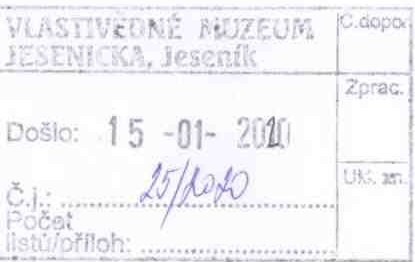 Td.: 584 498 187	e-mail: a nn.1.strbov.1@mujes .ť1.Masarykovo nám 167 /1, 790 01 Je:-.eníkpracoviště: Tovární 1287/4, 790 01 Jesen1kWWW.JCSenik.org1D d,tluvé sclir.inky: vhwbwm9